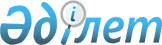 2019-2021 жылдарға арналған Бородулиха ауданының Новопокровка ауылдық округінің бюджеті туралыШығыс Қазақстан облысы Бородулиха аудандық мәслихатының 2018 жылғы 28 желтоқсандағы № 32-4-VI шешімі. Шығыс Қазақстан облысы Әділет департаментінің Бородулиха аудандық Әділет басқармасында 2019 жылғы 15 қаңтарда № 5-8-196 болып тіркелді.
      РҚАО-ның ескертпесі.

      Құжаттың мәтінінде түпнұсқаның пунктуациясы мен орфографиясы сақталған.
      Қазақстан Республикасының 2008 жылғы 4 желтоқсандағы Бюджет кодексінің 9–1– бабының 2–тармағына, 75–бабының 2–тармағына, "Қазақстан Республикасындағы жергілікті мемлекеттік басқару және өзін-өзі басқару туралы" Қазақстан Республикасының 2001 жылғы 23 қаңтардағы Заңының 6–бабы 1–тармағының 1) тармақшасына, "2019-2021 жылдарға арналған аудандық бюджет туралы" Бородулиха аудандық мәслихатының 2018 жылғы 21 желтоқсандағы № 31-2-VI (Нормативтік құқықтық актілерді мемлекеттік тіркеу тізілімінде 5-8-191 нөмірімен тіркелген) шешіміне сәйкес Бородулиха аудандық мәслихаты ШЕШІМ ҚАБЫЛДАДЫ:
      1. 2019-2021 жылдарға арналған Новопокровка ауылдық округінің бюджеті тиісінше 1, 2, 3-қосымшаларға сәйкес, соның ішінде 2019 жылға мынадай көлемдерде бекітілсін:
      1) кірістер – 43100 мың теңге, соның ішінде:
      салықтық түсімдер – 9908 мың теңге;
      салықтық емес түсімдер – 0 теңге;
      негізгі капиталды сатудан түсетін түсімдер – 0 теңге;
      трансферттер түсімі – 33192 мың теңге;
      2) шығындар – 46423,6 мың теңге;
      3) таза бюджеттік кредиттеу – 0 теңге;
      4) қаржы активтерімен операциялар бойынша сальдо – 0 теңге;
      5) бюджет тапшылығы (профициті) – -3323,6 мың теңге;
      6) бюджет тапшылығын қаржыландыру (профицитін пайдалану) – 3323,6 мың теңге, соның ішінде:
      бюджет қаражатының пайдаланылатын қалдықтары – 3323,6 мың теңге.
      Ескерту. 1-тармақ жаңа редакцияда - Шығыс Қазақстан облысы Бородулиха аудандық мәслихатының 23.12.2019 № 44-6-VI шешімімен (01.01.2019 бастап қолданысқа енгізіледі).


      2. 2019 жылға арналған Новопокровка ауылдық округ бюджетіне аудандық бюджеттен берілетін бюджеттік субвенцияның көлемі 20672 мың теңге сомасында ескерілсін. 
      3. 2019 жылға арналған Новопокровка ауылдық округінің бюджетінде республикалық бюджеттен ағымдағы нысаналы трансферттер 2520 мың теңге сомасында ескерілсін.
      Ескерту. 1-тармақ жаңа редакцияда - Шығыс Қазақстан облысы Бородулиха аудандық мәслихатының 23.12.2019 № 44-6-VI шешімімен (01.01.2019 бастап қолданысқа енгізіледі).


      4. 2019 жылға арналған Новопокровка ауылдық округінің бюджетінде облыстық бюджеттен ағымдағы нысаналы трансферттер 10000 мың теңге сомасында ескерілсін.
      Ескерту. 4-тармаққа орыс тілінде өзгеріс енгізілді, қазақ тіліндегі мәтіні өзгермейді - Шығыс Қазақстан облысы Бородулиха аудандық мәслихатының 09.04.2019 № 37-4-VI шешімімен (01.01.2019 бастап қолданысқа енгізіледі).


      5. Осы шешім 2019 жылғы 1 қаңтардан бастап қолданысқа енгізіледі. 2019 жылға арналған Новопокровка ауылдық округінің бюджеті
      Ескерту. 1-қосымша жаңа редакцияда - Шығыс Қазақстан облысы Бородулиха аудандық мәслихатының 23.12.2019 № 44-6-VI шешімімен (01.01.2019 бастап қолданысқа енгізіледі). 2020 жылға арналған Новопокровка ауылдық округінің бюджеті 2021 жылға арналған Новопокровка ауылдық округінің бюджеті
					© 2012. Қазақстан Республикасы Әділет министрлігінің «Қазақстан Республикасының Заңнама және құқықтық ақпарат институты» ШЖҚ РМК
				
      Сессия төрағасы

С. Быков

      Аудандық мәслихаттың хатшысы

У. Майжанов
Бородулиха 
аудандық мәслихатының 
2018 жылғы 28 желтоқсандағы 
№ 32-4-VI шешіміне 1-қосымша
Санаты
Санаты
Санаты
Санаты
Сома (мың теңге)
Сыныбы
Сыныбы
Сыныбы
Сома (мың теңге)
Ішкі сыныбы
Ішкі сыныбы
Сома (мың теңге)
Кiрiстер атауы
Сома (мың теңге)
I.КІРІСТЕР
43100
1
Салықтық түсiмдер
9908
2
Салықтық емес түсімдер
0
01
Табыс салығы
2750
2
Жеке табыс салығы
2750
04
Меншікке салынатын салықтар
7158
1
Мүлiкке салынатын салықтар
38
3
Жер салығы
240
4
Көлiк құралдарына салынатын салық
6880
3
Негізгі капиталды сатудан түсетін түсімдер
0
4
Трансферттердің түсімдері 
33192
02
Мемлекеттiк басқарудың жоғары тұрған органдарынан түсетiн трансферттер
33192
3
Аудандардың (облыстық маңызы бар қаланың) бюджетінен трансферттер
33192
Функционалдық топ
Функционалдық топ
Функционалдық топ
Функционалдық топ
Функционалдық топ
Сома

(мың теңге)
Кіші функция
Кіші функция
Кіші функция
Кіші функция
Сома

(мың теңге)
Бюджеттік бағдарламалардың әкімшісі
Бюджеттік бағдарламалардың әкімшісі
Бюджеттік бағдарламалардың әкімшісі
Сома

(мың теңге)
Бағдарлама
Бағдарлама
Сома

(мың теңге)
Атауы
Сома

(мың теңге)
II. ШЫҒЫНДАР
46423,6
01
Жалпы сипаттағы мемлекеттiк қызметтер
20506
1
Мемлекеттi басқарудың жалпы функцияларын орындайтын өкiлдi, атқарушы және басқа органдар
20506
124
Аудандық маңызы бар қала, ауыл, кент, ауылдық округ әкімінің аппараты
20506
001
Аудандық маңызы бар қала, ауыл, кент, ауылдық округ әкімінің қызметін қамтамасыз ету жөніндегі қызметтер
20506
06
Әлеуметтiк көмек және әлеуметтiк қамсыздандыру
1575
9
Әлеуметтiк көмек және әлеуметтiк қамтамасыз ету салаларындағы өзге де қызметтер 
1575
124
Аудандық маңызы бар қала, ауыл, кент, ауылдық округ әкімінің аппараты
1575
026
Жергілікті деңгейде халықты жұмыспен қамтуды қамтамасыз ету
1575
07
Тұрғын үй-коммуналдық шаруашылық
16885,6
3
Елді-мекендерді көркейту
16885,6
124
Аудандық маңызы бар қала, ауыл, кент, ауылдық округ әкімінің аппараты
16885,6
008
Елді мекендердегі көшелерді жарықтандыру 
3565
009
Елді мекендердің санитариясын қамтамасыз ету
250
011
Елді мекендерді абаттандыру мен көгалдандыру
13070,6
08
Мәдениет, спорт, туризм және ақпараттық кеңістiк
4282
1
Мәдениет саласындағы қызмет
4282
124
Аудандық маңызы бар қала, ауыл, кент, ауылдық округ әкімінің аппараты
4282
006
Жергілікті деңгейде мәдени-демалыс жұмысын қолдау
4282
12
Көлiк және коммуникация
3175
1
Автомобиль көлiгi
3175
124
Аудандық маңызы бар қала, ауыл, кент, ауылдық округ әкімінің аппараты
3175
013
Аудандық маңызы бар қалаларда, ауылдарда, кенттерде, ауылдық округтерде автомобиль жолдарының жұмыс істеуін қамтамасыз ету
3175
ІІІ. Таза бюджеттік кредит беру
0
IV.Қаржы активтерімен жасалатын операциялар бойынша сальдо
0
Қаржы активтерін сатып алу
0
Мемлекеттiң қаржы активтерiн сатудан түсетiн түсiмдер 
0
V. Бюджет тапшылығы (профицит)
-3323,6
VI. Бюджет тапшылығын қаржыландыру (профициттi пайдалану)
3323,6
8
Бюджет қаражатының пайдаланылатын қалдықтары
3323,6
01
Бюджет қаражаты қалдықтары
3323,6
1
Бюджет қаражатының бос қалдықтары
3323,6Бородулиха 
аудандық мәслихатының 
2018 жылғы 28 желтоқсандағы 
№ 32-4-VI шешіміне 2-қосымша
Санаты
Санаты
Санаты
Санаты
Сома (мың теңге)
Сыныбы
Сыныбы
Сыныбы
Сома (мың теңге)
Ішкі сыныбы
Ішкі сыныбы
Сома (мың теңге)
Кiрiстер атауы
Сома (мың теңге)
I.КІРІСТЕР
30895
1
Салықтық түсiмдер
10241
01
Табыс салығы
2832
2
Жеке табыс салығы
2832
04
Меншікке салынатын салықтар
7409
1
Мүлiкке салынатын салықтар
39
3
Жер салығы
250
4
Көлiк құралдарына салынатын салық
7120
 4
Трансферттердің түсімдері 
20654
02
 Мемлекеттiк басқарудың жоғары тұрған органдарынан түсетiн трансферттер
20654
3
Аудандардың (облыстық маңызы бар қаланың) бюджетінен трансферттер
20654
Функционалдық топ
Функционалдық топ
Функционалдық топ
Функционалдық топ
Функционалдық топ
Сома (мың теңге)
Кіші функция
Кіші функция
Кіші функция
Кіші функция
Сома (мың теңге)
Бюджеттік бағдарламалардың әкімшісі
Бюджеттік бағдарламалардың әкімшісі
Бюджеттік бағдарламалардың әкімшісі
Сома (мың теңге)
Бағдарлама
Бағдарлама
Сома (мың теңге)
Атауы
Сома (мың теңге)
II. ШЫҒЫНДАР
30895
01
Жалпы сипаттағы мемлекеттiк қызметтер
17650
1
Мемлекеттi басқарудың жалпы функцияларын орындайтын өкiлдi, атқарушы және басқа органдар
17650
124
Аудандық маңызы бар қала, ауыл, кент, ауылдық округ әкімінің аппараты
17650
001
Аудандық маңызы бар қала, ауыл, кент, ауылдық округ әкімінің қызметін қамтамасыз ету жөніндегі қызметтер
17650
06
Әлеуметтiк көмек және әлеуметтiк қамсыздандыру
1590
9
Әлеуметтiк көмек және әлеуметтiк қамтамасыз ету салаларындағы өзге де қызметтер 
1590
124
Аудандық маңызы бар қала, ауыл, кент, ауылдық округ әкімінің аппараты
1590
026
Жергілікті деңгейде халықты жұмыспен қамтуды қамтамасыз ету
1590
 07
Тұрғын үй-коммуналдық шаруашылық
4625
3
Елді-мекендерді көркейту
4625
124
Аудандық маңызы бар қала, ауыл, кент, ауылдық округ әкімінің аппараты
4625
008
Елді мекендердегі көшелерді жарықтандыру 
3853
009
Елді мекендердің санитариясын қамтамасыз ету
252
011
Елді мекендерді абаттандыру мен көгалдандыру
520
08
Мәдениет, спорт, туризм және ақпараттық кеңістiк
3838
1
Мәдениет саласындағы қызмет
3838
124
Аудандық маңызы бар қала, ауыл, кент, ауылдық округ әкімінің аппараты
3838
006
Жергілікті деңгейде мәдени-демалыс жұмысын қолдау
3838
12
Көлiк және коммуникация
3192
1
Автомобиль көлiгi
3192
124
Аудандық маңызы бар қала, ауыл, кент, ауылдық округ әкімінің аппараты
3192
013
Аудандық маңызы бар қалаларда, ауылдарда, кенттерде, ауылдық округтерде автомобиль жолдарының жұмыс істеуін қамтамасыз ету
3192
ІІІ. Таза бюджеттік кредит беру
0
IV.Қаржы активтерімен жасалатын операциялар бойынша сальдо
0
Қаржы активтерін сатып алу
0
Мемлекеттiң қаржы активтерiн сатудан түсетiн түсiмдер 
0
V. Бюджет тапшылығы (профицит)
0
VI. Бюджет тапшылығын қаржыландыру (профициттi пайдалану)
0Бородулиха 
аудандық мәслихатының 
2018 жылғы 28 желтоқсандағы 
№ 32-4-VI шешіміне 3-қосымша
Санаты
Санаты
Санаты
Санаты
Сома (мың теңге)
Сыныбы
Сыныбы
Сыныбы
Сома (мың теңге)
Ішкі сыныбы
Ішкі сыныбы
Сома (мың теңге)
Кiрiстер атауы
Сома (мың теңге)
I.КІРІСТЕР
31223
1
Салықтық түсiмдер
10587
01
Табыс салығы
2917
2
Жеке табыс салығы
2917
04
Меншікке салынатын салықтар
7670
1
Мүлiкке салынатын салықтар
40
3
Жер салығы
260
4
Көлiк құралдарына салынатын салық
7370
 4
Трансферттердің түсімдері 
20636
02
 Мемлекеттiк басқарудың жоғары тұрған органдарынан түсетiн трансферттер
20636
3
Аудандардың (облыстық маңызы бар қаланың) бюджетінен трансферттер
20636
Функционалдық топ
Функционалдық топ
Функционалдық топ
Функционалдық топ
Функционалдық топ
Сома (мың теңге)
Кіші функция
Кіші функция
Кіші функция
Кіші функция
Сома (мың теңге)
Бюджеттік бағдарламалардың әкімшісі
Бюджеттік бағдарламалардың әкімшісі
Бюджеттік бағдарламалардың әкімшісі
Сома (мың теңге)
Бағдарлама
Бағдарлама
Сома (мың теңге)
Атауы
Сома (мың теңге)
II. ШЫҒЫНДАР
31223
01
Жалпы сипаттағы мемлекеттiк қызметтер
17816
1
Мемлекеттi басқарудың жалпы функцияларын орындайтын өкiлдi, атқарушы және басқа органдар
17816
124
Аудандық маңызы бар қала, ауыл, кент, ауылдық округ әкімінің аппараты
17816
001
Аудандық маңызы бар қала, ауыл, кент, ауылдық округ әкімінің қызметін қамтамасыз ету жөніндегі қызметтер
17816
06
Әлеуметтiк көмек және әлеуметтiк қамсыздандыру
1637
9
Әлеуметтiк көмек және әлеуметтiк қамтамасыз ету салаларындағы өзге де қызметтер 
1637
124
Аудандық маңызы бар қала, ауыл, кент, ауылдық округ әкімінің аппараты
1637
026
Жергілікті деңгейде халықты жұмыспен қамтуды қамтамасыз ету
1637
 07
Тұрғын үй-коммуналдық шаруашылық
4696
3
Елді-мекендерді көркейту
4696
124
Аудандық маңызы бар қала, ауыл, кент, ауылдық округ әкімінің аппараты
4696
008
Елді мекендердегі көшелерді жарықтандыру 
3891
009
Елді мекендердің санитариясын қамтамасыз ету
255
011
Елді мекендерді абаттандыру мен көгалдандыру
550
08
Мәдениет, спорт, туризм және ақпараттық кеңістiк
3876
1
Мәдениет саласындағы қызмет
3876
124
Аудандық маңызы бар қала, ауыл, кент, ауылдық округ әкімінің аппараты
3876
006
Жергілікті деңгейде мәдени-демалыс жұмысын қолдау
3876
12
Көлiк және коммуникация
3198
1
Автомобиль көлiгi
3198
124
Аудандық маңызы бар қала, ауыл, кент, ауылдық округ әкімінің аппараты
3198
013
Аудандық маңызы бар қалаларда, ауылдарда, кенттерде, ауылдық округтерде автомобиль жолдарының жұмыс істеуін қамтамасыз ету
3198
ІІІ. Таза бюджеттік кредит беру
0
IV.Қаржы активтерімен жасалатын операциялар бойынша сальдо
0
Қаржы активтерін сатып алу
0
Мемлекеттiң қаржы активтерiн сатудан түсетiн түсiмдер 
0
V. Бюджет тапшылығы (профицит)
0
VI. Бюджет тапшылығын қаржыландыру (профициттi пайдалану)
0